уроки 118-119  (ПЗ  № 32)Тема: Решение задач на применение производной к исследованию функций и построению функций.1. Найдите промежутки возрастания и убывания функции:a)  f(x) = 3 -     b) f (x)= - x2+2x-3Решение:Найдем производную заданной функции:f/(x)=( 3 - )/=  - Производная отрицательная при всех значениях х, поэтому функция f(x) убывает на всей числовой оси.Ответ: (-) – промежуток убывания.b) f (x)= - x2+2x-3Решение:Найдем производную заданной функции:f /(x)= (- x2+2x-3)/= - 2x + 2 = 2 (1 - x)При x<1 производная положительна, поэтому функция f (x) возрастает → (- – промежуток возрастания.При x >1 производная отрицательна, поэтому функция f (x) убывает → (1;-– промежуток убывания.Ответ: (- – промежуток возрастания,  (1;-– промежуток убывания.2. Постройте эскиз графика функции f, удовлетворяющей условиям:а) D(f)=[-2; 5], f/(x)>0 при x (-2; 5)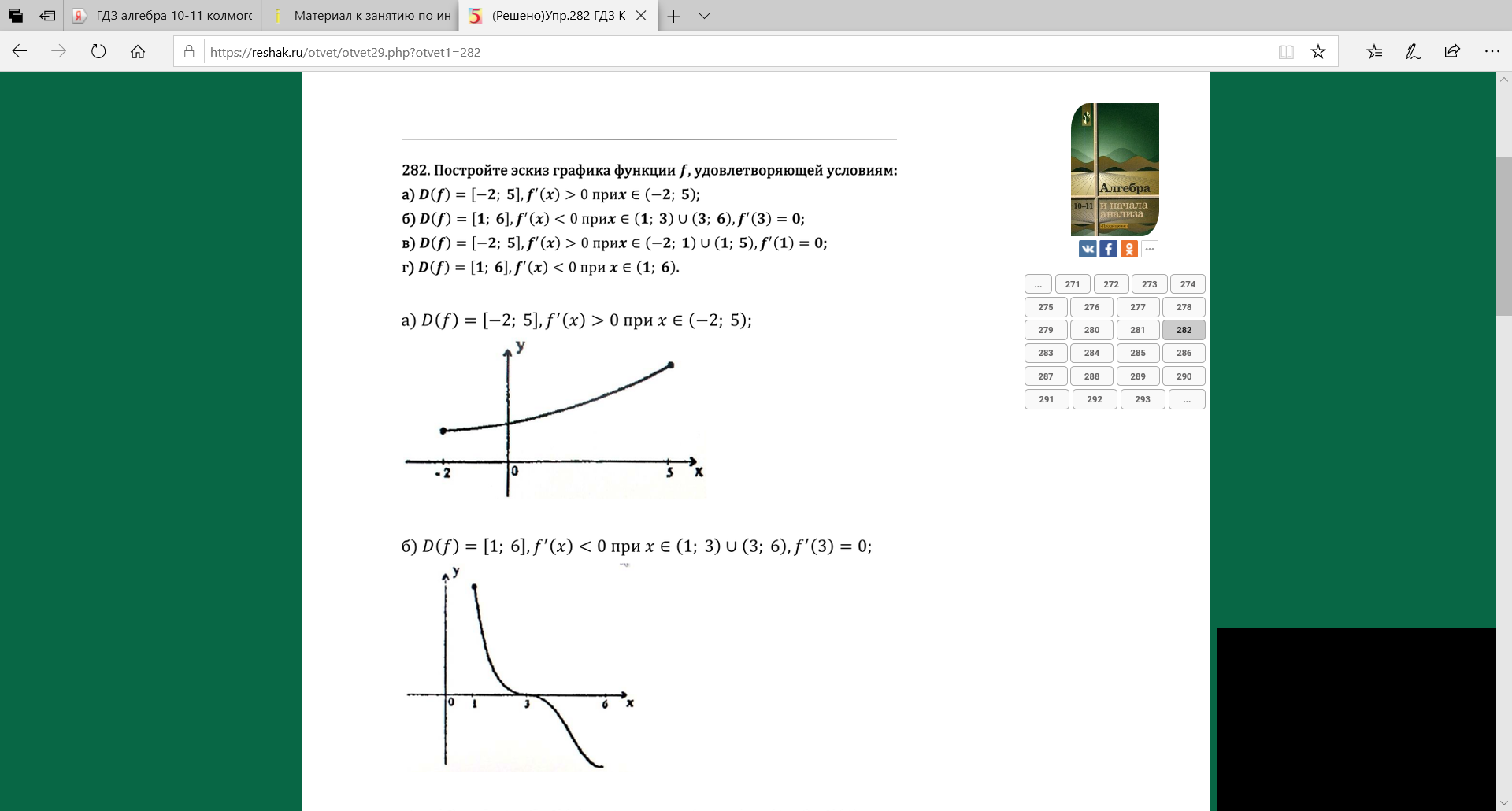 Самостоятельная работа:1. Найдите промежутки возрастания и убывания функции:a)  f(x) = 4  - 5   b) f (x)=  5x2 + 3x + 1   с) f(x) =  -    d) f(x) = x3-272. Постройте эскиз графика функции f, удовлетворяющей условиям: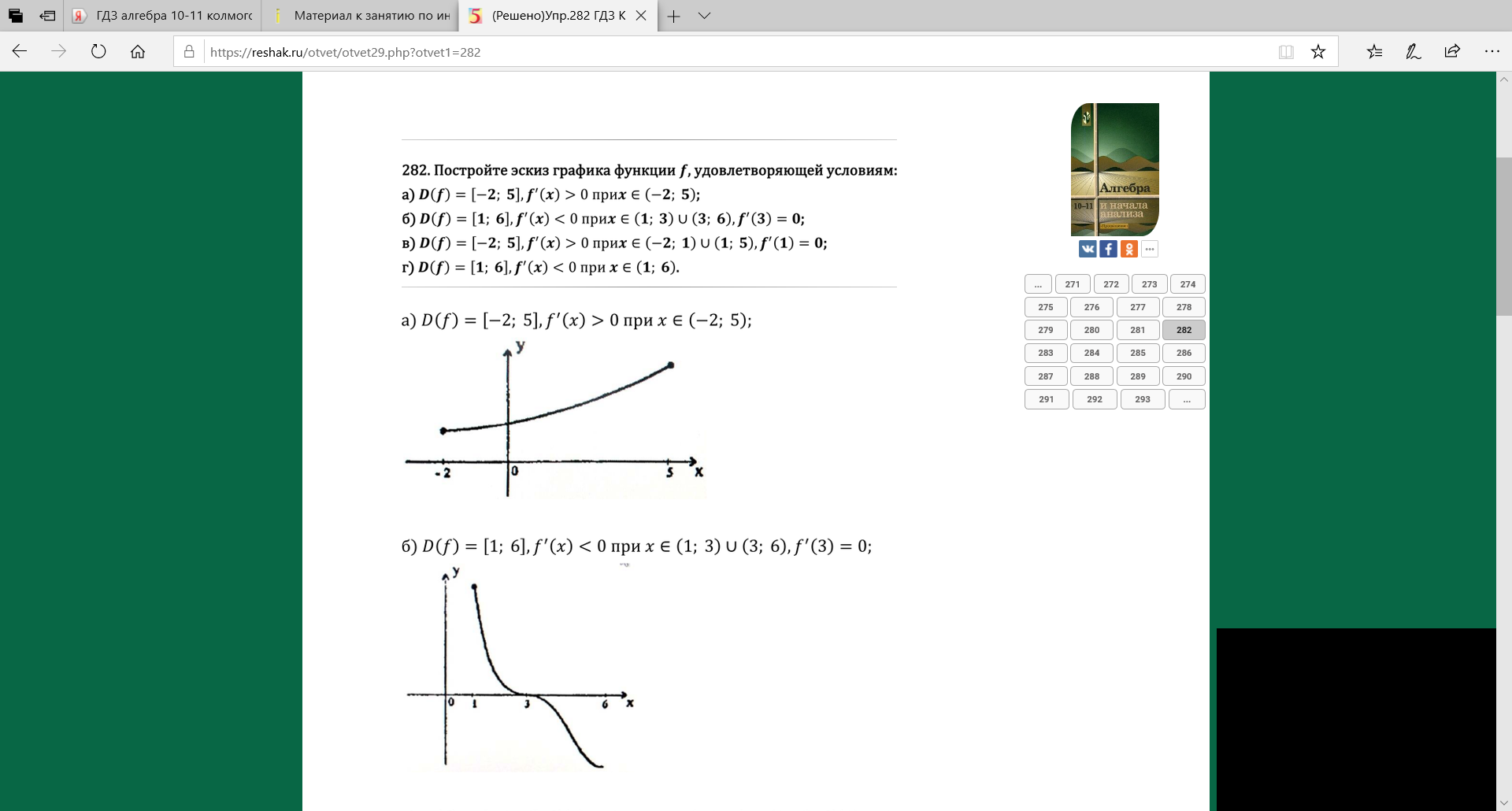 уроки 120-121  (ПЗ  № 33)Решение задач на применение производной к исследованию функций и построению функций.Пример 1.  Исследовать функцию f(x)=x3-3x2+4  с помощью производной и построить ее график.Решение: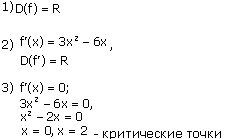 
4)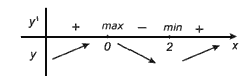 x=0 – точка максимума, x=2 – точка минимума.5) f(0)=4; f(2)=0Используя результаты исследования, строим график функции : f(x)=x3-3x2+4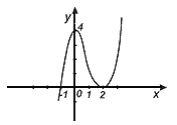 Пример 2. Найти наибольшее и наименьшее значения функции  на отрезке 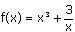 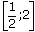 Решение: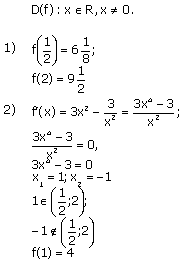 3) Из чисел и 4 наибольшее , наименьшее 4.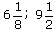 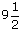 Ответ: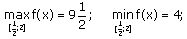 Практическая работа:1. Найти первую производную:a) f(x)=3x7+5x5-2x3+4x-6b) f(x)=x4*sin x (производная произведения (u*v)/=u/*v+u*v/)c) f(x)=4x3*cos x  (производная произведения (u*v)/=u/*v+u*v/)2.  Исследовать функцию f(x)=2x3-4x2+4  с помощью производной и построить ее график.уроки 122-123 (ПЗ № 34)Тема: Нахождение наибольшего, наименьшего значения и экстремальных значений функции.Алгоритм решения задач на нахождение наибольшего или наименьшего значения функции:Если в задаче требуется найти максимальное или минимальное значение функции f(x) на отрезке [a; b], выполняем следующие действия:Найти производную функции: f '(x). Решить уравнение f''(x) = 0. Если корней нет, пропускаем третий шаг и переходим сразу к четвертому. Из полученного набора корней вычеркнуть все, что лежит за пределами отрезка [a; b]. Оставшиеся числа обозначим x1, x2, ..., xn — их, как правило, будет немного. Подставим концы отрезка [a; b] и точки x1, x2, ..., xn в исходную функцию. Получим набор чисел f(a), f(b), f(x1), f(x2), ..., f(xn), из которого выбираем наибольше или наименьшее значение — это и будет ответ. Небольшое пояснение по поводу вычеркивания корней, когда они совпадают с концами отрезка. Их тоже можно вычеркнуть, поскольку на четвертом шаге концы отрезка все равно подставляются в функцию — даже если уравнение f '(x) = 0 не имело решений.Также следует внимательно читать условие задачи. Когда требуется найти значение функции (максимальное или минимальное), концы отрезка и точки x1, x2, ..., xn подставляются именно в функцию, а не в ее производную.Задача 1. Найти наибольшее значение функции y = x3 + 3x2 − 9x – 7 на отрезке [−5; 0].Решение. Для начала найдем производную: y' = (x3 + 3x2 − 9x − 7)’ = 3x2 + 6x − 9.Затем решаем уравнение: y' = 0 ⇒ 3x2 + 6x − 9 = 0 ⇒ ... ⇒ x = −3; x = 1.Вычеркиваем корень x = 1, потому что он не принадлежит отрезку [−5; 0].Осталось вычислить значение функции на концах отрезка и в точке x = −3:
y(−5) = (−5)3 + 4·(−5)2 − 9·(−5) − 7 = −12;
y(−3) = (−3)3 + 4·(−3)2 − 9·(−3) − 7 = 20;
y(0) = 03 + 4·02 − 9·0 − 7 = −7.Очевидно, наибольшее значение равно 20 — оно достигается в точке x = −3.Ответ: 20Задача 2. Найти наибольшее и наименьшее значения функции f (x) = 2x3 – 6x + 5 на отрезке .Решение. 1. Находим критические точки, принадлежащие :f (x) = 6x2 – 6 = 6(x2 – 1), 6(x2 – 1) = 0, x1 = –1, x2 = 1.Вычислим значения функции в этих точках:f (–1) = 2  (–1)3 – 6  (–1) + 5 = 9;	f (1) = 2  13 – 6  1 + 5 = 1.2. Вычислим значения функции на концах отрезка:3. Таким образом, наибольшее значение данной функции на рассматриваемом отрезке есть f (–1) = 9, а наименьшее Ответ: f (–1) = 9, Самостоятельная работа.Найти наибольшее и наименьшее значения функции f (x) =2x3 – 3x + 3 на отрезке [-3; 3].